              ҡАРАР                                                                            ПОСТАНОВЛЕНИЕ    «9» ғинуар  2017 й.                       № 01                  «9» января  2017 г.Об определении Перечня  объектов для отбывания наказания  осужденными,наказание в виде обязательных работ на 2017 год   В соответствии  с ч.1 ст. 25.  Уголовно- исполнительного  кодекса  Российской  Федерации, в связи с необходимостью  создания  условий  для исполнения  данного вида наказанийПОСТАНОВЛЯЮ:1. Утвердить  перечень объектов для отбывания наказания в виде обязательных работ на территории  сельского поселения Ассинский сельсовет муниципального района Белорецкий район на 2017 год (прилагается).2. Контроль за исполнением данного постановления возложить на управляющего делами администрации сельского поселения Ассинский сельсовет                          Сайгафарову А.Г.Глава Сельского поселения                     		        В.Г.Юсупов.			                                        Приложение                                                   к постановлению главы сельского                                                   поселения Ассинский сельсовет                                                  муниципального района Белорецкий                                                  район  Республики Башкортостан                                                  от «9» января 2017 года  № 01Согласовано;                                                                            Утверждаю                  Начальник  филиала по г.Белорецк  и                               Глава сельского поселенияБелорецкому району ФКУ УИИ  УФСИН                         Ассинский сельсовет                                                                                                          России по  Республике Башкортостан                                муниципального районаподполковник  внутренней службы                                     Белорецкий район  РБ                      Д.А.Решетниченко                                                                     В.Г.Юсупов.«___»_____________2017г.                                                  «___»_____________2017 г.                                                                     Перечень объектов  и распределение количества мест на объектах определенных для отбытия наказания в виде обязательных работ на территории сельского поселения Ассинский сельсовет муниципального района Белорецкий район Республики Башкортостан                   ҡАРАР                                                                            ПОСТАНОВЛЕНИЕ          «9» ғинуар  2017 й.                   № 02            «9» января  2017 г.Об определении Перечня  объектов для отбывания наказания  осужденными,наказание в виде исправительных  работ на 2017 год   В соответствии  с ч.1 ст. 39 Уголовно - исполнительного  кодекса  Российской  Федерации, в связи с необходимостью  создания  условий  для исполнения  данного вида наказанийПОСТАНОВЛЯЮ:1. Утвердить  перечень объектов для отбывания наказания в виде исправительных работ на территории  сельского поселения Ассинский сельсовет муниципального района Белорецкий район на 2017 год (прилагается).2. Контроль за исполнением данного постановления возложить на управляющего делами администрации сельского поселения Ассинский сельсовет                      Сайгафарову А.Г.Глава Сельского поселения                     		       В.Г.Юсупов                                                                                      Приложение                                                    к постановлению главы сельского                                                   поселения Ассинский сельсовет                                                  муниципального района Белорецкий                                                  район  Республики Башкортостан                                                  от «9» января 2017 года  № 02Согласовано;                                                                            Утверждаю                  Начальник  филиала по г.Белорецку  и                             Глава сельского поселенияБелорецкому району ФКУ УИИ УФСИН                         Ассинский сельсовет                                                                                                          России по  Республике Башкортостан                                муниципального районаподполковник внутренней службы                                     Белорецкий район  РБ                       Д.А.Решетниченко                                                                 В.Г.Юсупов«___»_____________2017 г.                                                 «___»_____________2017 г.                                                                     Перечень объектов  и распределение количества мест на объектах определенных для отбытия наказания в виде   исправительных  работ на территории сельского поселения  Ассинский сельсовет муниципального района Белорецкий район Республики Башкортостанлава Сельского поселения                                     В.Г.Юсупов.                                                     СОГЛАШЕНИЕО ВЗАИМОДЕЙСТВИИ  В СФЕРЕ  ИСПОЛНЕНИЯ  НАКАЗАНИЯ В ВИДЕ                                 ИСПРАВИТЕЛЬНЫХ РАБОТ между Администрацией сельского поселения Ассинский сельсовет Белорецкого района Республики Башкортостан и Крестьянским (фермерским) хозяйством       Администрация сельского поселения Ассинский сельсовет муниципального района Республики Башкортостан  в лице главы  сельского поселения  Юсупова Венера Гарифовича, действующего на основании  Устава   сельского поселения Ассинский сельсовет муниципального района Белорецкий район Республики Башкортостан с одной стороны и  Крестьянское (фермерское) хозяйство (далее  КФХ)  расположенное в с Бриш на территории сельского поселения  Ассинский сельсовет  муниципального района Белорецкий район Республики Башкортостан, в лице Кунакбаева Фирата Юллыбаевича, действующего на основании «Свидетельства о государственной регистрации Индивидуального Предпринимателя № 313028000057121, дата регистрации 06.06.2013г. ИНН  021103165087  с другой стороны, заключили настоящее  Соглашение о нижеследующем:                                                  1. Предмет  Соглашения         Предметом настоящего  Соглашения  является взаимодействие  сторон, подписавших соглашение, в целях обеспечения  наиболее эффективного функционирования учреждений и органов, исполняющих уголовные наказания  на территории сельского поселения  Ассинский сельсовет муниципального района Белорецкий район Республики Башкортостан.                                                   2.   Общие положения         При реализации Соглашения стороны, подписавшие его, в своей  совместной деятельности руководствуются Конституцией Российской Федерации, федеральными законам, другими действующими законодательными  и иными  правовыми  актами  Российской Федерации,  субъекта Федерации, регулирующими вопросы исполнения  наказания в виде исправительных работ,  правовыми актами  местных органов самоуправления.                                                      3.  Обязательства сторон          3.1.  Администрация:           дает разъяснения  КФХ  по вопросам применения действующего законодательства в сфере исполнения наказания в виде  исправительных работ;            обобщает опыт применения законодательства  на  муниципальном  уровне и направляет  КФХ  предложения, аналитические и методические  материалы по его  совершенствованию;                                                                                                        осуществляют  взаимодействие с соответствующими уголовно- исполнительными инспекциями, в чью компетенцию входят  вопросы  исполнения наказания в виде исправительных работ.         3.2.   КФХ:           Обязуется обеспечивать  организацию исполнения  наказания осужденных к исправительным работам граждан, а также в необходимом  количестве  предоставлять рабочие места необходимые  для отбывания  данных граждан наказания в виде исправительных  работам граждан, в соответствии со ст. 39 Уголовно- исполнительного кодекса Российской Федерации.                            4.   Заключительные положения и дополнительные условия           Стороны, подписавшие данное Соглашение, строят свою совместную  работу на принципах открытости, гласности, сотрудничества при строгом соблюдении правил  неразглашения конфиденциальной и иной охраняемой информации.            В настоящее  Соглашение могут быть внесены  изменения и дополнения по взаимному  согласию сторон, подписавших его.           Стороны самостоятельно несут расходы, которые будут возникать в ходе реализации настоящего  Соглашения,   если не  будет  согласован иной порядок.            Настоящее Соглашение вступает  в силу со дня подписания его всеми сторонами и действует  до расторжения по инициативе любой из сторон.            Количество  экземпляров настоящего Соглашения составлено по числу членов участников соглашения плюс один. Дополнительный экземпляр настоящего Соглашения направляется  в соответствующую уголовно- исполнительную инспекцию.  Все экземпляры имеют равную юридическую силу.                                 Адреса и  реквизиты   Сторон:Администрация сельского поселения                         КФХ   Кунакбаев Фират                                                              Ассинский сельсовет муниципального                       Юллыбаевичрайона Белорецкий район                                              Адрес: Республика БашкортостанРеспублики Башкортостан                                            Белорецкий район, с.БришАдрес: Республика Башкортостан,                               ул.Молодежная,                    Белорецкий район, с.Ассы,                                            ИНН 021103165087ул.Мубарякова 25.1.0                                                       ОГРН 313028000057121ИНН 0256016602                                                              ОГРН 1060256000947                                                    Глава сельского поселения                                            Глава КФХАссинский сельсовет                                                   Муниципального районаБелрецкий район РеспубликиБашкортостан _______________В.Г.Юсупов.                                        ____________Ф.Ю. Кунакбаев           КАРАР                                                                                     ПОСТАНОВЛЕНИЕ    «06» февраль   2017й.                    № 03             «06»  февраля   2017 г.Об утверждении акта ввода эксплуатацию индивидуального жилого домаРассмотрев акты приемки в эксплуатацию жилых домовПОСТАНОВЛЯЮ: 1. Утвердить акты  приемочной комиссии по приемки в эксплуатацию индивидуальных  жилых  домов:      а) Атауллина    Венера                                            с. Ассы,       о/п -  64.0 кв.м., п/п -64.0 кв.м.                               ул. Мубарякова, дом 82а    б) Юсуповой  Муниры                                              с.Ассы,     о/п -  180.0 кв.м., п/п -180.0 кв.м.                             ул.Мубарякова, дом 32/1;2. Владельцам  дома оформить техническую документацию в Белорецком межрайонном филиале ГУП центра недвижимости Республики Башкортостан;2.1 Зарегистрировать право собственности в ФГБУ «ФКП Росреестра» по Республике Башкортостан. Глава сельского поселения                             В.Г.Юсупов           КАРАР                                                                                     ПОСТАНОВЛЕНИЕ          «9» ғинуар  2017й.                    № 02/1            «09» января  2017 г.О передаче имущества в казну         В соответствии с Конституцией Российской Федерации, ст. ст. 212, 215  Гражданского кодекса  Российской Федерации, ст. 50 Федерального закона «Об общих принципах организации местного самоуправления в Российской Федерации» от 06.10.2003г. № 131-ФЗ, Инструкцией по бухгалтерскому учету, утвержденной приказом Минфина от 30.12.2008г. №148-н, Положением о муниципальной казне сельского поселения Ассинский сельсовет Устава сельского поселения  Ассинский сельсовет муниципального района Белорецкий район Республики Башкортостан и в целях повышения эффективности учета и использования муниципальной собственности                                       Постановляю:1.  Снять со счетов учета основных   средств    Администрации    сельского поселения Ассинский сельсовет   и поставить на счет учета имущества казны движимое, недвижимое имущество   муниципальной собственности   сельского поселения Ассинский сельсовет   согласно приложению №1.2. Главному специалисту   Централизованной бухгалтерии :- с 01.01.2017 года снять со счетов учета основных средств  Администрации        сельского поселения Ассинский  сельсовет и принять в состав имущества казны  Администрации сельского поселения Ассинский сельсовет муниципального  района Белорецкий район Республики Башкортостан  имущество согласно приложению к настоящему постановлению.3. Контроль за исполнением настоящего постановления оставляю за собой.               Глава    сельского поселения                                         В.Г.Юсупов.Приложение                                                                                                                                                   к постановлению                                                                                                                                 Главы сельского поселения                                                                                                                            от 09.01.2017 г. №02/1                                                     ИМУЩЕСТВО КАЗНЫ            КАРАР                                                                                     ПОСТАНОВЛЕНИЕ  «01» февраль   2017 й.                    № 02/2            «01»  февраля   2017 г.О  снятии имущества со счета    казны         В соответствии с Конституцией Российской Федерации, ст. ст. 212, 215  Гражданского кодекса  Российской Федерации, ст. 50 Федерального закона «Об общих принципах организации местного самоуправления в Российской Федерации» от 06.10.2003г. № 131-ФЗ, Инструкцией по бухгалтерскому учету, утвержденной приказом Минфина от 30.12.2008г. №148-н, Положением о муниципальной казне сельского поселения Ассинский сельсовет Устава сельского поселения  Ассинский сельсовет муниципального района Белорецкий район Республики Башкортостан и в целях повышения эффективности учета и использования муниципальной собственности                                        Постановляю:1.  Снять со счета имущества казны  недвижимое  имущество муниципальной собственности  сельского поселения Ассинский сельсовет согласно приложению,   для дальнейшей передачи  в муниципальную собственность  муниципального района Белорецкий район Республики Башкортостан.2. Специалисту по земельным и имущественным отношениям:                                                      - внести соответствующие изменения в Реестр муниципальной собственности.3. Контроль  за исполнением настоящего постановления оставляю за собой.Глава    сельского поселения                                         В.Г.Юсупов.Приложение                                                                                                                                                   к постановлению                                                                                                                                 Главы сельского поселения                                                                                                                            от 01.02.2017 г. №02/2                                                     ИМУЩЕСТВО КАЗНЫ            КАРАР                                                                                     ПОСТАНОВЛЕНИЕ  «01» февраль   2017й.                    № 02/3            «01»  февраля   2017 г.О передаче  автомобильных дорог общего пользования местного значениясельского поселения  Ассинский  сельсовет муниципальную собственность     муниципального района Белорецкий районРеспублики БашкортостанРуководствуясь Федеральным законом от 27 мая 2014 года № 136-ФЗ «О внесении изменений в статью 26.3 Федерального закона «Об общих принципах организации законодательных (представительных) и исполнительных органов государственной власти субъектов Российской Федерации» и Федеральный закон «Об общих принципах организации местного самоуправления в Российской Федерации»»,Постановляю:1.Передать безвозмездно в собственность муниципального района Белорецкий район   Республики    Башкортостан муниципальное имущество      сельского поселения Ассинский  сельсовет муниципального района Белорецкий район Республики Башкортостан по перечню  согласно приложению.2.Администрации сельского поселения Ассинский  сельсовет муниципального района Белорецкий район Республики Башкортостан в установленном порядке заключить с Администрацией муниципального района Белорецкий район Республики  Башкортостан договор о передаче имущества, указанного в перечне  настоящего решения, в муниципальную собственность.   3. Контроль  за исполнением настоящего постановления оставляю за собой.      Глава Сельского поселения                                      В.Г.Юсупов.Приложение Постановлению главы  сельского поселения Ассинский  сельсовет муниципального района Белорецкий район Республики Башкортостанот  01  февраля 2017г.  № 02/3                                           ПЕРЕЧЕНЬавтомобильных дорог общего пользования местного значения, передаваемых в муниципальную собственностьмуниципального района Белорецкий районРеспублики Башкортостан    КАРАР      						                   Постановление                   «27» март  2017 й.                            №03             «27» марта 2017 г.  О  проведении  экологического месячника  по  очистке, благоустройству и озеленению  территорий населенных пунктов  сельского поселения Ассинский сельсовет
    Во исполнение Распоряжения Правительства Республики Башкортостан от 13 марта 2017 года №168-р,  постановления главы администрации муниципального района Белорецкий район  № 353 от 24 марта 2017 года,  в целях  улучшения санитарно-экологического  состояния  территорий населенных пунктов сельского поселения Ассинский сельсовет:                                        Постановляю:       1.   Провести   в период  с 8 апреля по 13 мая 2017 года  на территории населенных пунктов сельского поселения Ассинский сельсовет  экологический месячник  по очистке, благоустройству  и озеленению территорий населенных пунктов.       2. Утвердить состав организационного комитета  по проведению экологических субботников (приложение № 1).       3. Организационному комитету подготовить  и утвердить план  проведения экологического  месячника и еженедельно  рассматривать ход выполнения мероприятий (приложение 2)       4. Объявить 8,15,22, 29 апреля , 6 мая,13 мая2017 года в сельском поселении Ассинский сельсовет  экологические субботники по санитарной очистке и благоустройству закрепленных территорий       5. Рекомендовать руководителям хозяйств, КФХ, предприятий, учреждений и организаций всех форм собственности:- принять меры по приведению в надлежащий порядок рабочих мест, производственных помещений, общественных и жилых зданий, дворов, улиц, дорог, территорий населенных пунктов и придорожных лесополос, закрепленных за предприятиями, организациями и учреждениями;- обеспечить  с 8 апреля  2017 года проведение субботников и экологических пятниц по очистке, озеленению и содержанию  придомовых территорий населенных пунктов, по благоустройству территорий объектов образования, здравоохранения, культуры..      6.  Управляющий делами  опубликовать данное постановление на официальном сайте сельского поселения Ассинский сельсовет , организовать  освещение хода проведения экологического месячника  в местах массовый информации. - регулярно информировать  администрацию муниципального района  Белорецкий  район о работах, выполненных в рамках проведения экологических субботников;    7. Руководителям предприятий, ответственным лицам  при проведении экологических субботников , с целью обеспечения  безопасности  проведения  работ организовать места  производства работ в соответствии с правилами техники безопасности.8. Контроль за исполнением данного  постановления   оставляю за собой.    Глава сельского поселения                              В.Г.Юсупов.                                                                                           Приложение 1                                                                                                                                                                  к постановлению  главы   сельского  поселения                                                                                          Ассинский сельсовет№03 от 27.03. 2017 г.  Состав организационного комитета 				                      по проведению  экологического месячникаПредседатель организационного комитета:Юсупов В.Г.- глава сельского поселения Ассинский сельсовет муниципального района Белорецкий район Республики БашкортостанЗаместитель  председателя  организационного комитета:Хусаинов Н.Г.Члены организационного комитета:                                                                                                                                                                                      Приложение 2                                                                                                                                                                  к постановлению  главы   сельского  поселения                                                                                          Ассинский сельсовет№03 от 27.03. 2017 г.  ПЛАН
проведения  экологического субботника  по  очистке, благоустройству и озеленению  территорий населенных пунктов  сельского поселения Ассинский сельсовет
 1.  Организовать  и  провести субботники    8 апреля  -  13 мая   по благоустройству, озеленению территории, мемориальных и памятных мест,  ликвидацию несанкционированных свалок. 1.1.В рамках районных  дней   проведения экологических субботников,  провести субботники  8, 15, 22, 29 апреля, 6, 13  мая 2017 года. Представить отчет о результатах проведения субботников  в ЖКХ администрации района.     1.2. Провести мероприятия по санитарной уборке и  благоустройству с привлечением   работников предприятий и организаций всех форм собственности;
           -провести сезонную уборку территорий населенных пунктов, предприятий и объектов жизнедеятельности от сорной растительности, мусора и твердых бытовых отходов;           -провести высадку и уход за зеленными насаждениями;
           - обеспечить организацию и своевременное начало работ подрядчиками по благоустройству территорий, содержанию и эксплуатации дорог, систем уличного освещения, содержанию внутри дворовых территорий, сбору и вывозу мусора, твердых бытовых отходов;            - совместно с  ДПД  организовать выполнение требований противопожарной безопасности при проведении работ по благоустройству;       - уполномоченным провести обходы и выявить факты нарушения правил благоустройства, с составлением соответствующих предписаний и протоколов;
      - организовать обустройство клумб и цветников (  у памятников. обелисков)  ;     - обеспечить агитацию в период проведения мероприятий (СМИ, информационные бюллетени, сходы, реклама).        1.3. Выполнить косметический ремонт исторических памятников, объектов малых архитектурных форм  (до 1.05.2017г.);          1.4. Выполнить ремонт указателей населенных пунктов. 
        1.5. Установить не достающие аншлаги и номерные знаки на домовладения.
        2. Организовать сбор, вывоз и утилизацию, не допуская сжигания, бытовых отходов и мусора с несанкционированных свалок.
      3. Навести санитарный порядок на прилегающих (закрепленных) территориях          3.1. Выполнить косметический ремонт в помещениях   (с приведением в соответствие фасадов) зданий учебных заведений, лечебных учреждений, домов культуры, клубов, библиотек;
          3.2.Ремонт и окраску детских  площадок и малых архитектурных форм, ограждений;
         3.3.Произвести высадку декоративных кустарников и деревьев,   обеспечив уход за зеленными насаждениями;Глава сельского поселения                                       В.Г.Юсупов. БАШКОРТОСТАН РЕСПУБЛИКАhЫ БЕЛОРЕТ РАЙОНЫ         муниципаль районЫНЫңАСЫ АУЫЛ СОВЕТЫ                                                             АУЫЛ БИЛәМәһЕ                                ХАКИМәТЕ4535262 БР, Белорет районы, Асы ауылы,  Мөбәрәков  урамы, 25/1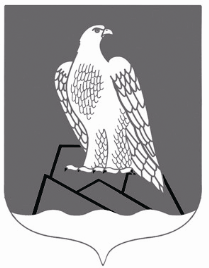 АДМИНИСТРАЦИЯ СЕЛЬСКОГО ПОСЕЛЕНИЯ АССИНСКИЙ СЕЛЬСОВЕТМУНИПАЛЬНОГО РАЙОНА БЕЛОРЕЦКИЙ РАЙОН РЕСПУБЛИКИ БАШКОРТОСТАН453562, РБ, Белорецкий район, с.Ассы, ул.Мубарякова, 25/1№ п/пНаименование предприятий, учреждений хозяйствКоличество местВид работАдминистрация сельского поселения Ассинский сельсовет муниципального района Белорецкий район  Республики Башкортостан          2Уборка территорийБАШКОРТОСТАН РЕСПУБЛИКАhЫ         БЕЛОРЕТ РАЙОНЫ                 муниципаль районЫНЫңАСЫ АУЫЛ СОВЕТЫ АУЫЛ БИЛәМәһЕХАКИМәТЕ4535262 БР, Белорет районы, Асы ауылы,  Мөбәрәков  урамы, 25/1АДМИНИСТРАЦИЯ СЕЛЬСКОГО ПОСЕЛЕНИЯ АССИНСКИЙ СЕЛЬСОВЕТМУНИПАЛЬНОГО РАЙОНА БЕЛОРЕЦКИЙ РАЙОН РЕСПУБЛИКИ БАШКОРТОСТАН453562, РБ, Белорецкий район, с.Ассы, ул.Мубарякова, 25/1№ п/пНаименование предприятий, учреждений хозяйствКоличество местВид работКрестьянское (фермерское) хозяйство           1БАШКОРТОСТАН РЕСПУБЛИКАhЫ    БЕЛОРЕТ РАЙОНЫ                    районЫНЫңАСЫ АУЫЛ СОВЕТЫ                                                       АУЫЛ БИЛәМәһЕ ХАКИМИәТЕ4535262 БР, Белорет районы, Асы ауылы,  Мөбәрәков  урамы, 25/1тел.: (34792) 7-85-13АДМИНИСТРАЦИЯ СЕЛЬСКОГО ПОСЕЛЕНИЯ АССИНСКИЙ СЕЛЬСОВЕТМУНИПАЛЬНОГО РАЙОНА БЕЛОРЕЦКИЙ РАЙОН РЕСПУБЛИКИ БАШКОРТОСТАН453562, РБ, Белорецкий район, с.Ассы, ул.Мубарякова, 25/1тел.: (34792) 7-85-13БАШКОРТОСТАН РЕСПУБЛИКАhЫ    БЕЛОРЕТ РАЙОНЫ                    районЫНЫңАСЫ АУЫЛ СОВЕТЫ                                                       АУЫЛ БИЛәМәһЕ ХАКИМИәТЕ4535262 БР, Белорет районы, Асы ауылы,  Мөбәрәков  урамы, 25/1тел.: (34792) 7-85-13АДМИНИСТРАЦИЯ СЕЛЬСКОГО ПОСЕЛЕНИЯ АССИНСКИЙ СЕЛЬСОВЕТМУНИПАЛЬНОГО РАЙОНА БЕЛОРЕЦКИЙ РАЙОН РЕСПУБЛИКИ БАШКОРТОСТАН453562, РБ, Белорецкий район, с.Ассы, ул.Мубарякова, 25/1тел.: (34792) 7-85-13№ п/пНаименование недвижимого имуществаАдрес (местоположение) недвижимого имуществаИнвентарный  номер  муниципального недвижимого имуществаПлощадь  и иные параметры характеризующие физ. свойства недвижимого имуществаБалансовая стоимость недвижимого имущества (руб.)1.Клуб, библиотекас.Искушта, ул.Центральная, 27а010101005240 кв.м15 100,002.Здание администрациис.Искушта, ул.Больничная, 14010101004300,7 кв.м128 350,003.Здание сельской библиотекис.Ассы, ул.Мубарякова, 18/101010100357.3 кв.м.69 730.004.Будка источникас.Ассы, ул.Мубарякова, 01010101120 371,05.Колонка водозаборная1010406919 351,506.Колонка водозаборная КВ-40101340065 695,007.Колонка водозаборная КВ-40101340085 695,008.Колонка водозаборная КВ-40101340075 695,009.Насос погр. центробежныйс.Искушта, ул.Клубная010134003Кама НПС-0,55-1,5/50 (102мм)6 676,0010.Локальная система оповещенияс.Ассы, ул.Мубарякова, 25/111.Мотопомпа00000000001733 270,1012.Мотопомпа00000000001933 270,1013.Мотопомпа00000000001833 270.1014.Контейнер для ТБО 900х800х600мм10101090383 400,0015.Контейнер для ТБО 900х800х600мм10101090353 400,0016.Контейнер для ТБО 900х800х600мм10101090393 400,0017Контейнер для ТБО 900х800х600мм10101090343 400,0018Контейнер для ТБО 900х800х600мм10101090243 400,0019Контейнер для ТБО 900х800х600мм10101090433 400,0020Контейнер для ТБО 900х800х600мм10101090423 400,0021Контейнер для ТБО 900х800х600мм10101090413 400,0022Контейнер для ТБО 900х800х600мм10101090363 400,0023Контейнер для ТБО 900х800х600мм10101090373 400,0024Контейнер для ТБО 900х800х600мм10101090443 400,0025.Контейнер для ТБО 900х800х600мм10101090403 400,0026.Контейнер для ТБО 900х800х600мм10101090333 400,0027.GSM-модульс.Ассы, ул. Мубарякова, 25/101013400440 000,00БАШКОРТОСТАН РЕСПУБЛИКАhЫ    БЕЛОРЕТ РАЙОНЫ                    районЫНЫңАСЫ АУЫЛ СОВЕТЫ                                                       АУЫЛ БИЛәМәһЕ ХАКИМИәТЕ4535262 БР, Белорет районы, Асы ауылы,  Мөбәрәков  урамы, 25/1тел.: (34792) 7-85-13АДМИНИСТРАЦИЯ СЕЛЬСКОГО ПОСЕЛЕНИЯ АССИНСКИЙ СЕЛЬСОВЕТМУНИПАЛЬНОГО РАЙОНА БЕЛОРЕЦКИЙ РАЙОН РЕСПУБЛИКИ БАШКОРТОСТАН453562, РБ, Белорецкий район, с.Ассы, ул.Мубарякова, 25/1тел.: (34792) 7-85-13№ п/пНаименование недвижимого имуществаАдрес (местоположение) недвижимого имуществаКадастровый  номер  муниципального недвижимого имуществаПлощадь  и иные параметры характеризующие физ. свойства недвижимого имуществаБалансовая стоимость недвижимого имущества (руб.)1.Автодорогас.Ассы, ул. Хуторская02:11:050103:291718м, грунтовая с щебеночным покрытием110703,02.Автодорогас.Ассы, ул.Больничная02:11:000000:2016597м, грунтовая с щебеночным покрытием92898,003.Автодорогас.Ассы, ул.Мубарякова 02:11:050102:568811м,  грунтовая с щебеночным покрытием125567,004.Автодорогас.Бриштамак, ул. Набережная02:11:050301:413383 м. грунтовая с щебеночным покрытием59300.00БАШКОРТОСТАН РЕСПУБЛИКАhЫ    БЕЛОРЕТ РАЙОНЫ                    районЫНЫңАСЫ АУЫЛ СОВЕТЫ                                                       АУЫЛ БИЛәМәһЕ ХАКИМИәТЕ4535262 БР, Белорет районы, Асы ауылы,  Мөбәрәков  урамы, 25/1тел.: (34792) 7-85-13АДМИНИСТРАЦИЯ СЕЛЬСКОГО ПОСЕЛЕНИЯ АССИНСКИЙ СЕЛЬСОВЕТМУНИПАЛЬНОГО РАЙОНА БЕЛОРЕЦКИЙ РАЙОН РЕСПУБЛИКИ БАШКОРТОСТАН453562, РБ, Белорецкий район, с.Ассы, ул.Мубарякова, 25/1тел.: (34792) 7-85-13п/ пИдентификационный номерНаименование автомобильной дорогиНаименование участка автомобильной дорогиЭкс-плуа-таци-онные километрыКатегория дорогиПротяженность, кмПротяженность, кмПротяженность, кмвсегов том числев том числествердым покрытиемиз них с асфальто-бетонным1234567891.2.3.4.02:1:050103:29102:11:050102:56802:11:000000:201602:11:050301:413Автодорога, грунтовая с щебеночным покрытиемАвтодорога, грунтовая с щебеночным покрытиемАвтодорога, грунтовая с щебеночным покрытиемАвтодорога, грунтовая с щебеночным покрытиемс.Ассы, ул. Хуторскаяс.Ассы, ул.Мубаряковас.Ассы,                 ул.Больничнаяс.Бриштамак,  ул. Набережная0,7180,8110,5970,3830,7180,8110,5970,383БАШКОРТОСТАН РЕСПУБЛИКАҺЫБЕЛОРЕТ РАЙОНЫмуниципаль районЫНЫңАСЫ АУЫЛ СОВЕТЫАУЫЛ БИЛәМәһЕХАКИМИӘТЕ4535262 БР, Белорет районы, Асы ауылы,  Мөбәрәков  урамы, 25/1тел.: (34792) 7-85-13АДМИНИСТРАЦИЯ СЕЛЬСКОГО ПОСЕЛЕНИЯ АССИНСКИЙ СЕЛЬСОВЕТМУНИПАЛЬНОГО РАЙОНА БЕЛОРЕЦКИЙ РАЙОН РЕСПУБЛИКИ БАШКОРТОСТАН453562, РБ, Белорецкий район, с.Ассы, ул.Мубарякова, 25/1тел.: (34792) 7-85-13Сайгафарова А.Г.Управляющий делами администрации СП Ассинский сельсовет МР Белорецкий район РБСалимьянова Л.К. Директор  МОБУ СОШ  с.Ассы (по согласованию)Салимьянова Я.А.Директор  СДК с.Ассы  (по согласованию0Мухаметьянов И.Н.Заместитель директора  ООО «Санаторий Ассы» (по согласованию)Киранов Р.М.Депутат  округа  №1Совета сельского поселения Ассинский сельсоветРафиков Р.Р.Депутат  округа  №2 Совета сельского поселения Ассинский сельсоветКунакбаев Ф.ЮДепутат  округа  №2 Совета сельского поселения Ассинский сельсоветСкоробогатов В.В.Депутат  округа  №2 Совета сельского поселения Ассинский сельсоветЗайнетдинов Т.Г.Депутат  округа  №2 Совета сельского поселения Ассинский сельсоветАбдрахманов И.С.Участковый инспектор полиции ( по соласованию)